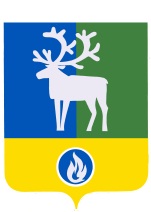 БЕЛОЯРСКИЙ РАЙОНХАНТЫ-МАНСИЙСКИЙ АВТОНОМНЫЙ ОКРУГ – ЮГРААДМИНИСТРАЦИЯ БЕЛОЯРСКОГО РАЙОНА ПОСТАНОВЛЕНИЕот «___» _________ 2016 года 	№      проектО признании утратившими силу отдельныхмуниципальных правовых актов Белоярского районаПостановляю:Признать утратившими силу:постановление главы Белоярского района от 11 октября 2007 года № 2010             «Об утверждении Положения о порядке и условиях предоставления ежегодного дополнительного оплачиваемого отпуска лицам, замещающим муниципальные должности Белоярского района и должности муниципальной службы в администрации Белоярского района, имеющим ненормированный рабочий (служебный) день»;постановление администрации Белоярского района от 13 июня 2013 года № 850 «О внесении изменений в постановление главы Белоярского района от 11 октября 2007 года № 2010»;постановление администрации Белоярского района от 10 октября 2016 года            № 1040 «О внесении изменений в постановление главы Белоярского района от 11 октября 2007 года № 2010».Опубликовать настоящее постановление в газете «Белоярские вести. Официальный выпуск».Настоящее постановление вступает в силу после его официального опубликования.Глава Белоярского района	С.П.Маненков